Publicado en Teruel el 24/07/2018 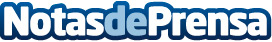 Santi Navarro y Pedrito López, ganadores de la Baja Aragón 2018 en la categoría T3La victoria supone una subida de puntos importante posicionando el equipo líderes en el mundial, FIA World Cup for Cross-Country RalliesDatos de contacto:e-deon.netComunicación · Diseño · Marketing931929647Nota de prensa publicada en: https://www.notasdeprensa.es/santi-navarro-y-pedrito-lopez-ganadores-de-la Categorias: Nacional Automovilismo Aragón Otros deportes Industria Automotriz http://www.notasdeprensa.es